HODEL Betriebe AG neues Nooteboom Center für Service & Ersatzteilen für die SchweizDie Schweiz ist seit Jahrzehnten ein wichtiger und wachsender Markt für Nooteboom. Um die Servicebereitschaft für die Kunden hoch zu halten, hat Nooteboom die Hodel Betriebe AG als Servicecenter gewonnen. Mit großem Fachwissen in den Bereichen Ladekran, Auflieger und Hydraulik wird ein professioneller und fachgerechter Service sichergestellt. Als Ansprechpartner für die gesamte Schweiz übernimmt die Hodel Betriebe AG die Wartung, Reparatur und Ersatzteillieferung für Nooteboom-Fahrzeuge. Zentral gelegen im Herzen der Schweiz, ist das Servicecenter von Bern, Basel und Zürich innerhalb einer Stunde gut erreichbar.Service und ReparaturSämtliche Service- und Reparaturarbeiten für die Nooteboom-Fahrzeuge werden von der Hodel Betriebe AG fachmännisch, nach den Nooteboom-Richtlinien durchgeführt. In den modernen Produktionshallen mit großer Werkstatt, eigener Schlosserei und Lackiererei können alle Arbeiten am selben Standort ausgeführt werden. Zudem arbeitet die Hodel Betriebe AG eng mit Servicepartnern in der gesamten Schweiz zusammen. Mit dem 24 Stunden Pikett-Dienst garantieren die Hodel Betriebe einen Notfallservice rund um die Uhr.Lieferung von ErsatzteilenFür die Lieferung von Ersatzteilen verfügt die Hodel Betriebe AG ein eigenes Lager mit den wichtigsten Nooteboom Teilen. Dabei legt sie großen Wert darauf, das Lager stets Lieferbereit zu halten und bietet seinen Kunden so einen Top-Service. Bestellt bis 16:00 Uhr profitieren Sie von einer schnellen Lieferung bis am nächsten Tag. Seit über 10 Jahren baut die Hodel Betriebe AG ihre Servicebereitschaft konstant aus und pflegt einen engen Kontakt zu seinen Kunden. 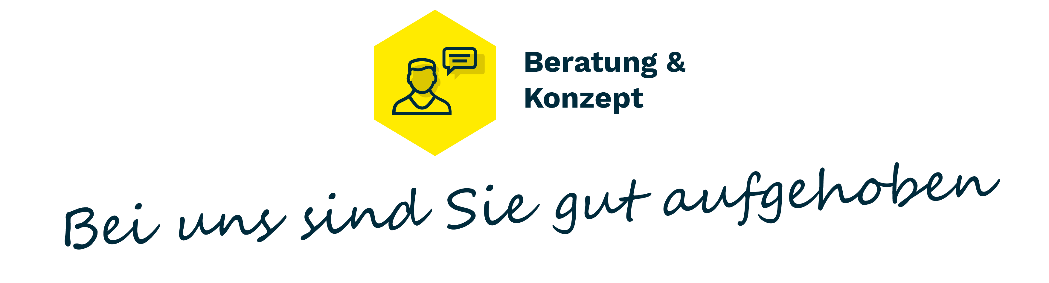 Hodel Betriebe AG
Mooshof 2
CH-6022 GrosswangenTel.: +41 41 984 06 00
Pikett 24h: +41 79 255 82 44
E-Mail: info@hodelbetriebe.ch